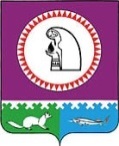 О внесении изменения в постановлениеадминистрации Октябрьского районаот 22.10.2012 № 3839 В соответствии с Федеральным законом от 21.11.2022 № 448-ФЗ «О внесении изменений в Бюджетный кодекс Российской Федерации и отдельные законодательные акты Российской Федерации, приостановлении действия отдельных положений Бюджетного кодекса Российской Федерации, признании утратившими силу отдельных положений законодательных актов Российской Федерации и об установлении особенностей исполнения бюджетов бюджетной системы Российской Федерации в 2023 году»:Внести изменение в постановление администрации Октябрьского района                    от 22.10.2012 № 3839 «Об утверждении Порядка использования бюджетных ассигнований резервного фонда администрации Октябрьского района», изложив приложение                               к постановлению в новой редакции согласно приложению2. Опубликовать постановление в официальном сетевом издании «Официальный сайт Октябрьского района».3. Контроль за выполнением постановления возложить на заместителя главы Октябрьского района по экономике, финансам, председателя Комитета по управлению муниципальными финансами администрации Октябрьского района Куклину Н.Г.Глава Октябрьского района	                                                                             С.В. Заплатин                                                                                                                          Приложение                                                                                                       к постановлению администрации                                                                                                                              Октябрьского района	от «____»________2023 г. №___                                                                                                                        «Приложение                                                                                                       к постановлению администрации                                                                                                                              Октябрьского района	от «22» октября 2012 г. № 3839ПОРЯДОКИСПОЛЬЗОВАНИЯ БЮДЖЕТНЫХ АССИГНОВАНИЙ РЕЗЕРВНОГО ФОНДААДМИНИСТРАЦИИ ОКТЯБРЬСКОГО РАЙОНА (далее - Порядок)1. Общие положения1.1. Порядок определяет механизм выделения и использования бюджетных ассигнований резервного фонда администрации Октябрьского района (далее – резервный фонд) в текущем финансовом году.1.2. Резервный фонд создается для финансирования непредвиденных расходов, в том числе для финансирования мероприятий на проведение аварийно-восстановительных работ, связанных с ликвидацией последствий стихийных бедствий и других чрезвычайных ситуаций и иных мероприятий, предусмотренных настоящим Порядком.1.3. Размер резервного фонда устанавливается решением Думы Октябрьского района о бюджете на очередной финансовый год и плановый период. 2. Использование бюджетных ассигнований резервного фонда2.1. Бюджетные ассигнования резервного фонда направляются на финансовое обеспечение непредвиденных расходов, в том числе на:проведение аварийно-восстановительных работ, связанных с ликвидацией последствий стихийных бедствий и других чрезвычайных ситуаций, имевших место в текущем финансовом году;проведение неотложных мероприятий по предотвращению чрезвычайных ситуаций на территории Октябрьского района при непосредственной угрозе их возникновения.2.2. Средства резервного фонда используются по целевому назначению и не могут быть направлены на иные цели.3. Выделение бюджетных ассигнований из резервного фонда3.1. Бюджетные ассигнования из резервного фонда выделяются структурным подразделениям администрации Октябрьского района (главным распорядителям бюджетных средств) в том числе для предоставления межбюджетных трансфертов бюджетам городских и сельских поселений, входящих в состав Октябрьского района на основании постановления администрации Октябрьского района.3.2. Структурные подразделения администрации Октябрьского, органы местного самоуправления поселений, входящих в состав Октябрьского района, не позднее трех дней со дня возникновения чрезвычайной ситуации направляют письменное обращение в адрес главы Октябрьского района, председателя комиссии по предупреждению и ликвидации чрезвычайных ситуаций и обеспечению пожарной безопасности Октябрьского района с обоснованием необходимости выделения бюджетных ассигнований из резервного фонда в запрашиваемых объемах, с приложением проекта сметы расходов и обоснованных расчетов,  с указанием главного распорядителя бюджетных средств получателя средств резервного фонда.Структурные подразделения администрации Октябрьского района, органы местного самоуправления поселений, входящих в состав Октябрьского района, направляют письменное обращение в адрес главы Октябрьского района, председателя комиссии по предупреждению и ликвидации чрезвычайных ситуаций и обеспечению пожарной безопасности Октябрьского района с обоснованием необходимости выделения бюджетных ассигнований из резервного фонда в запрашиваемых объемах, с приложением проекта сметы расходов и обоснованных расчетов на проведение неотложных мероприятий по предотвращению чрезвычайных ситуаций при непосредственной угрозе их возникновения, с указанием главного распорядителя бюджетных средств - получателя средств резервного фонда.Рассмотрение вопросов о предоставлении межбюджетных трансфертов бюджетам городских и сельских поселений, входящих в состав Октябрьского района из резервного фонда в соответствии с бюджетным законодательством на основании обращений глав городских и сельских поселений, входящих в состав Октябрьского района в запрашиваемых объемах с приложением обоснованных расчетов и обязательств по реализации мероприятий в текущем финансовом году осуществляется структурными подразделениями администрации Октябрьского района в соответствии с их компетенцией.3.3 Подготовку проектов постановлений администрации Октябрьского района о выделении бюджетных ассигнований из резервного фонда с указанием получателя средств и размера выделяемых средств и направления их расходования готовит Комитет по управлению муниципальными финансами администрации Октябрьского района в течение 5 дней на основании протокола заседания комиссии по предупреждению и ликвидации чрезвычайных ситуаций и обеспечению пожарной безопасности Октябрьского района, судебных решений (с приложением документов, служащих основанием для выделения бюджетных ассигнований из резервного фонда). Проект постановления администрации Октябрьского района о выделении бюджетных ассигнований из резервного фонда должен содержать следующие сведения:  а) наименование главного распорядителя бюджетных средств, которому выделяются бюджетные ассигнования, в том числе в случае предоставления межбюджетного трансферта, наименование органа местного самоуправления поселения, входящего в состав Октябрьского района, которому предоставляется межбюджетный трансферт;б) объем выделяемых бюджетных ассигнований (в рублях);в) целевое назначение выделяемых бюджетных ассигнований и (или) наименование межбюджетного трансферта, который предлагается предоставить бюджетам городских и сельских поселений, входящих в состав Октябрьского района, цели его предоставления;г) распределение межбюджетного трансферта между городскими и сельскими поселениями, входящими в состав Октябрьского района в случае его предоставления 2 и более поселениям, входящим в состав Октябрьского района.                         3.4. Главные распорядители бюджетных средств, органы местного самоуправления поселений, входящих в состав Октябрьского района, которым выделяются бюджетные ассигнования из резервного фонда, несут ответственность за их целевое использование, в порядке, установленном законодательством Российской Федерации. 3.5. В случае, если в текущем финансовом году фактическая потребность на реализацию мероприятий, источником финансового обеспечения которых являются бюджетные ассигнования резервного фонда, сложилась ниже объемов выделенных бюджетных ассигнований из резервного фонда, Комитет по управлению муниципальными финансами администрации Октябрьского района вносит в установленном порядке изменения в сводную бюджетную роспись бюджета муниципального образования Октябрьский район на текущий финансовый год и плановый период, направленные на увеличение бюджетных ассигнований резервного фонда за счет соответствующего уменьшения бюджетных ассигнований, выделенных из резервного фонда в соответствии с постановлением администрации Октябрьского района.4. Контроль за целевым использованием бюджетныхассигнований, выделенных из резервного фонда4.1. Контроль за целевым использованием средств резервного фонда осуществляет Комитет по управлению муниципальными финансами администрации Октябрьского района.4.2. Главные распорядители бюджетных средств, которым постановлением администрации Октябрьского района выделены бюджетные ассигнования из резервного фонда, в том числе с учетом межбюджетных трансфертов, предоставленных бюджетам городских и сельских поселений, входящих в состав Октябрьского района представляют в Комитет по управлению муниципальными финансами администрации Октябрьского района  отчет об использовании бюджетных ассигнований резервного фонда, по форме согласно приложению, не позднее одного месяца после проведения соответствующих мероприятий.4.3. Неиспользованные бюджетные ассигнования резервного фонда подлежат возврату в бюджет муниципального образования Октябрьский район в срок не позднее 30 дней после проведения соответствующих мероприятий.4.4. Комитет по управлению муниципальными финансами администрации Октябрьского района предоставляет в Думу Октябрьского района отчет об использовании бюджетных ассигнований резервного фонда администрации Октябрьского района вместе с годовым отчетом об исполнении бюджета Октябрьского района.Приложениек Порядку использования бюджетных ассигнований резервногофонда администрации Октябрьского районаОтчет _______________________________________________(наименование главного распорядителя, городского и сельскогопоселения)о расходовании бюджетных ассигнований резервного фондаадминистрации Октябрьского района<*> обоснование неиспользованной суммы бюджетных ассигнований, выделенных из резервного фонда».Пояснительная записка к проекту постановления администрации Октябрьского района «О внесении изменений в постановление администрации Октябрьского района от 22.10.2012 № 3839»               Проектом постановления администрации Октябрьского района «О внесении изменений в постановление администрации Октябрьского района от 22.10.2012 № 3839» вносятся изменения в Порядок использования бюджетных ассигнований резервного фонда администрации Октябрьского района в соответствии с изменениями, внесенными в ч.3 статьи 81 Бюджетного кодекса РФ. Проект постановления соответствует действующему законодательству.Заместитель главы Октябрьского района,председатель Комитета по управлению муниципальными финансамиадминистрации Октябрьского района					                   Куклина Н.Г.Муниципальное образование Октябрьский районАДМИНИСТРАЦИЯ ОКТЯБРЬСКОГО РАЙОНАПОСТАНОВЛЕНИЕМуниципальное образование Октябрьский районАДМИНИСТРАЦИЯ ОКТЯБРЬСКОГО РАЙОНАПОСТАНОВЛЕНИЕМуниципальное образование Октябрьский районАДМИНИСТРАЦИЯ ОКТЯБРЬСКОГО РАЙОНАПОСТАНОВЛЕНИЕМуниципальное образование Октябрьский районАДМИНИСТРАЦИЯ ОКТЯБРЬСКОГО РАЙОНАПОСТАНОВЛЕНИЕМуниципальное образование Октябрьский районАДМИНИСТРАЦИЯ ОКТЯБРЬСКОГО РАЙОНАПОСТАНОВЛЕНИЕМуниципальное образование Октябрьский районАДМИНИСТРАЦИЯ ОКТЯБРЬСКОГО РАЙОНАПОСТАНОВЛЕНИЕМуниципальное образование Октябрьский районАДМИНИСТРАЦИЯ ОКТЯБРЬСКОГО РАЙОНАПОСТАНОВЛЕНИЕМуниципальное образование Октябрьский районАДМИНИСТРАЦИЯ ОКТЯБРЬСКОГО РАЙОНАПОСТАНОВЛЕНИЕ«»2023 г.№пгт. Октябрьскоепгт. Октябрьскоепгт. Октябрьскоепгт. Октябрьскоепгт. Октябрьскоепгт. Октябрьскоепгт. Октябрьскоепгт. Октябрьское№ п/пОснование: постановление администрации Октябрьского районаСумма бюджетных ассигнований, выделенных из резервного фондаСумма исполнения бюджетных ассигнований, выделенных из резервного фондаПримечание <*>Возврат неиспользованной суммы